SOUTHERN CALIFORNIA INVITATIONAL COMBINE (SCIC)Palomar Racing Pigeon Club, San Diego Racing Pigeon Club, Valley Invitational Racing Pigeon Club, Y2K Racing Pigeon ClubMEETING MINUTES – January 13, 2021The meeting was called to order by Luis Gomez, President at 11:00 am.  Delegates were present from Palomar Racing Pigeon Club, San Diego Racing Pigeon Club, Valley Invitational Racing Pigeon Club and Y2K Racing Pigeon Club (PAL, SD, VIP, Y2K). Palm Springs Club was not Present.MINUTES FROM PREVIOUS MEETINGMinutes from January 6, 2019 were read in summary.  PAL made a motion to accept minutes, Y2K seconded.  Accepted.
PROPOSALS FOR MEMBERSHIPThe following members were voted into Combine for each club noted:SD1.  Aldvin Malonzo       8169 Brookhaven Rd., San Diego92114     858-345-0642         aldvin_m@yahoo.com2.   Alex Ortega            5839 Dehesa Rd., El Cajon, Ca.  92019      619-933-2958         onecrewdoesitall@gmail.com3.   Omar Quiononez    10767 Jamacha Blvd.#59, Spring Valley, Ca.      619-991-7814         omarqsandiego@yahoo.com4.   Mark Rafo               773 Sandalwood Dr., El Cajon, Ca. 92021      619-415-1319         markrafo88@gmail.com	5.   Joseph Rivera         1509 Marla Ave.  Spring Valley, Ca. 91977      619-419-6442         email@awardmaster.net6.   Jr.members:  Amed Tawfique, Darrin Tawfique, Hani Tawfique,       Mohammad Tawfique, Sura Tawfique.  All same info as Alan      Tawfique.VIP1.  Shirley Aikens 		26955 Garbani Rd., Menifee  92584     951-758-2915         2.   Margaret Howell 	26955 Garbani Rd., Menifee  92584
*Flying together at same location as Bill Blankenship under Family MembershipY2K1.  Tony Martinez         Perris, CA  92570     951-581-2071         tonygrey7@icloud.com2.   Kevin Johnson       171 W. Westmont, Hemet, CA  92543      951-390-1714         kpj2525@yahoo.com3.   Humberto (Tito) Franco   2880 Landau Blvd, Cathedral City, CA  92234            760-610-9214         h_franco83@hotmail.com4.   Victor Castaneda     15965 Via Vista, Desert Hot Springs, CA  92240      760-333-8810         whitedoverealeseps@gmail.com	
*Tito Franco and Victor Castaneda were both previously voted into the Palm Springs Club.  Limited flyers in their area has resulted in their joining Y2K.  Welcome all new Flyers.FINANCIAL REPORTCarl Cardarelli, SCIC Treasurer, reported balance to be $360.00. UNFINISHED BUSINESSNoneNEW BUSINESS

FLYERS:	SD – 20, PAL 9-10, VIP – 5, Y2K 10-11   Approximately 46 TotalDRIVERDoug Shenert, Teacher from Fallbrook, will be our driver.  Doug has experience in hauling horse trailers.  Accepting $1 per mile, paying for fuel himself.  Any purchase over $2.75 will be paid by SCIC.  Doug cannot take birds the second race weekend.  Delegates agreed to keep schedule in tact by having Caldwell of the San Diego club haul trailer Saturday for Sunday race.Conveyor Driver Checklist/Insurance – Steve Miner will go over checklist with driver.  PAL AND SD TRAILERSPalomar Trailer has been serviced.  San Diego trailer will need thorough cleaning and disinfecting the water trays.  WD40 doors.  Trailer will need to be repainted at a later date.  Steve Miner will hire someone to clean trailer possibly at $100 week during season, possibly a bit more the first time.  Steve will determine cost.
DUESSCIC Combine Adult Dues are $20 and due presently.  As noted below from our By Laws, Junior membership fees have not been established.  Shipping is indicated as $1.  Assuming $1 per bird.  Junior Dues will need to be established for Combine.2.00 MEMBERSHIP DUES: Annual dues for members were determined as $20 at the annual meeting in December, by a majority vote of the active members present. $300 shipping fee will also be due by those flying at the season.  Members who live in an environment which does not allow them to raise a full team, may ship 15 birds at $200 for the season.  This is not for the flyers who can raise 20-40 or more birds who choose to cut their team.  No more than 15 birds will be shipped for these flyers to any race in the season.  Half can be paid first race, second half due at Olancha Race.  Juniors are $1 shipping. This is in addition to the adult team for the family.  Race Secretary is responsible for doing GPS at each loft and is required to monitor both 15 bird team lofts and Junior membership.  The Southern California Invitational Combine dues, as well as those associated with other organizations, which the Southern California Invitational Combine is affiliated, are due, and payable on the date provided at the annual meeting. Members are not allowed to race or purchase bands until dues have been paid. (Some clubs also include specific work parties or events as part of the membership "Obligation," and charge additional fees if a member does not participate).2.03 Junior members are those members who have not reached their 18th birthday. He/she shall pay the prescribed AU dues for juniors and whatever portion of the Southern California Combine Invitational dues that the regular members decide.RACE SCHEDULERace Schedule is listed below.  Steve Miner indicated questionable releases beyond Bishop due to weather, etc. will be determined by Clay McBeth.NOTE:  First Redding will not be flown.  Week will be reserved for possible changes.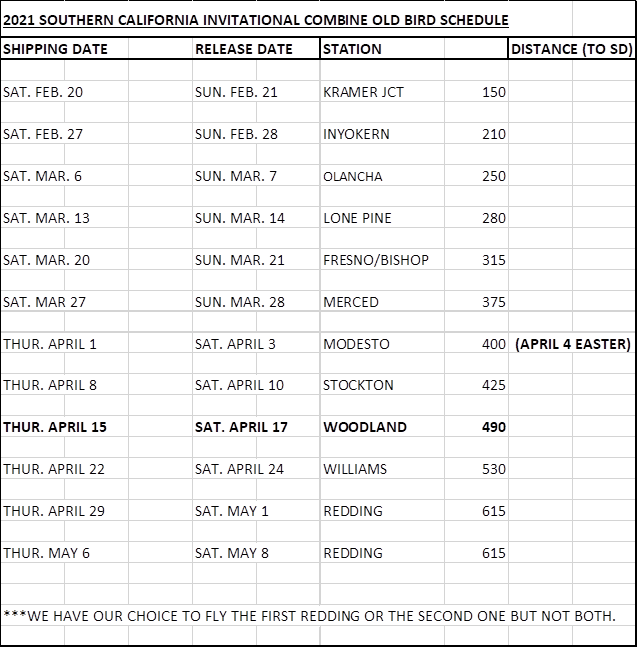 SHIPPING COSTShipping Fee was determined at $300 per Adult Flyer for the Season.   Per By Laws, can be paid in ½ increments.ELECTION OF OFFICERSA Motion was made by SD to accept all prior offices with exception to Race Secretary for the next two year offices.  Seconded by PAL.  Motion Passed.Luis Gomez was nominated and voted in as Race Secretary.President		Luis GomezVice President 	Bill BlankenshipTreasurer		Carl CardelliRace Secretary	Luis GomezRecording Secty	Martha StorkMeeting concluded approximately 12:00 pm  Respectively submitted by Martha Stork, Recording Secretary.